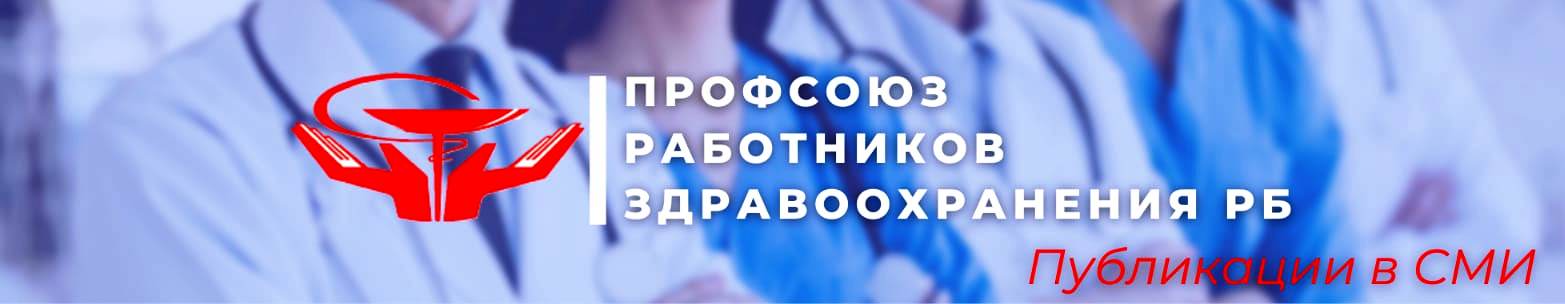 ДАЙДЖЕСТ 1.11- 15.11 На сайте, в соцсетях РОБ ПРЗ РФ   размещено 20  собственных материалов . В соцсетях работодателя размещено материалов о работе профсоюза – 12.   В СМИ размещено –27 материалов, в том числе  газета «Солидарность» - 1 , сайте ЦК –2 , газете «Действие» -  8 материалов, районные газеты - 2. ТВ – 1 сюжет ОБРАЩЕНИЕ ПРОФСОЮЗА К ПЕРЕВОЗЧИКАМ В ПОДДЕРЖКУ МЕДИКОВ Информагентства: РБК-Уфа, Европейско-Азиатские новости (ЕАН), RUnews, Уфа1, Регнум ИА, УфаСити, Медиа корсеть, ПроУфу  Горобзор, Башньюс БСТ  Газеты: АиФ, Коммерсант, Республика Башкортостан, Комсомольская правда, СолидарностьЧАСТНЫЙ ПЕРЕВОЗЧИК ПРЕДОСТАВИЛ БЕСПЛАТНЫЙ ПРОЕЗД МЕДИКАМ Информагентства: Уфа1, Башньюс новости,  ГоворитУфа        Газеты:    АиФДЕНЬ ПРОФСОЮЗНОГО РАБОТНИКА Соцсети  ППО: Нефтекамск ВК, Инст , Октябрьский Инст, ВК , ГБ№21 (инст),  ГКБ№18 ВК, Учалинская ЦГБ ИнстСоцсети работодателя:  РКБ им. Г.Г.Куватова, ГКБ№10, Кардиоцентр, Психиатрическая больница г. Стерлитамак, ГБ№2 г. Стерлитамак Стерлитамакский рабочий, газета «Дружба» Мишкинский р-он МЕДИКИ БАШКИРИИ ПОДДЕРЖАЛИ ФЛЭШМОБ «ВЕРНИТЕ ЛЬГОТНЫЙ СТАЖ» Газеты:  АиФ,  Информагентства:  Башинформ, Баш ДТП    ТВ – Ю-ТВО КАДРОВОМ ДЕФИЦИТЕ  Информагентства:  Медиакорсеть,  Бизнес ФМ-Уфа,  Уфа-1О ТРУДНОСТЯХ УЧАСТКОВОЙ СЛУЖБЫ  Газета АиФЦК ПрофсоюзаИтоги правозащитной деятельности за 9 месяцевНа обращение профсоюза медикам Уфы предоставлен бесплатный проезд 